Океанариум. Путешествие в историю Земли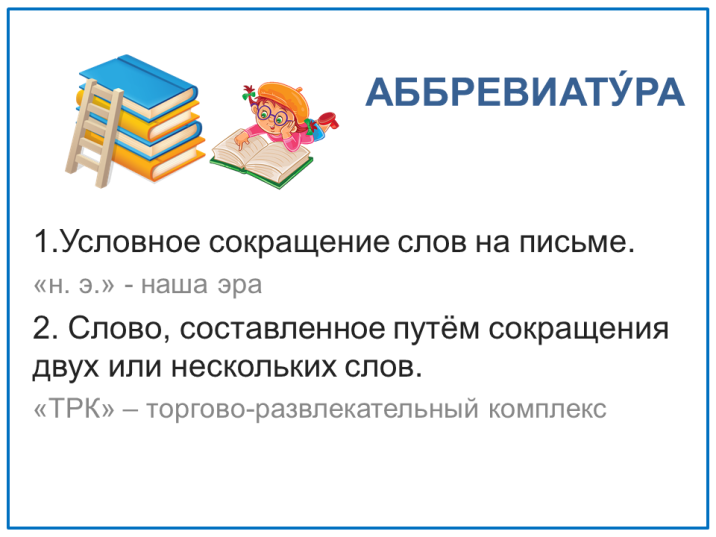 Группа прибывает в ТРК «Зеленопарк».1. Остановитесь у плаката (информационной доски) при входе в «Зеленопарк». Рассмотрите плакат. Определите свое местоположение.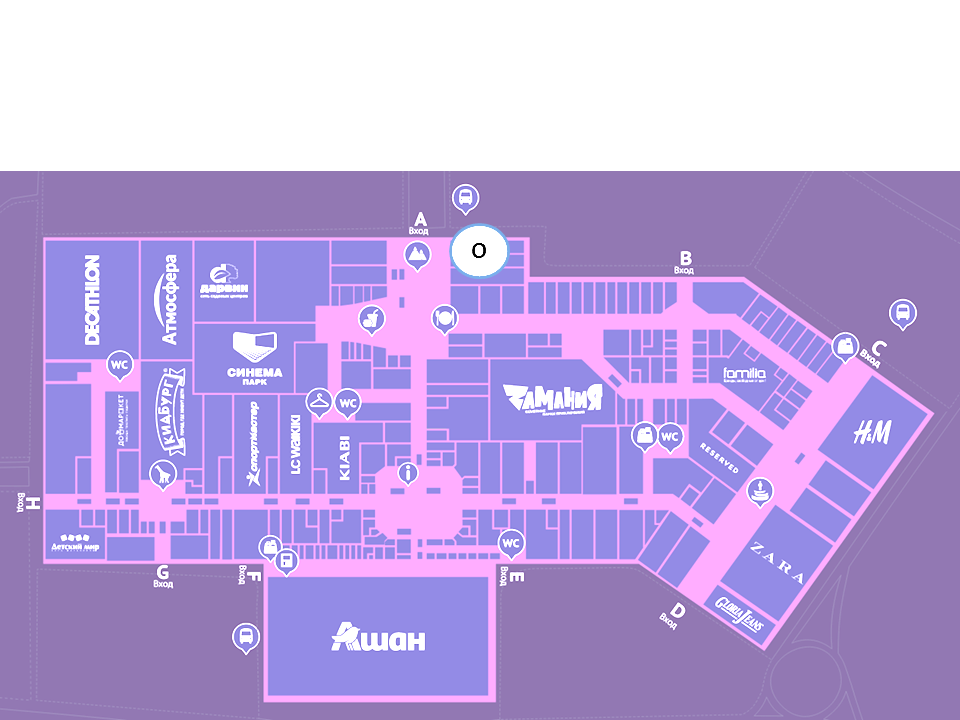 Задание 2. Рассмотрите входную группу, прочитайте название музея. 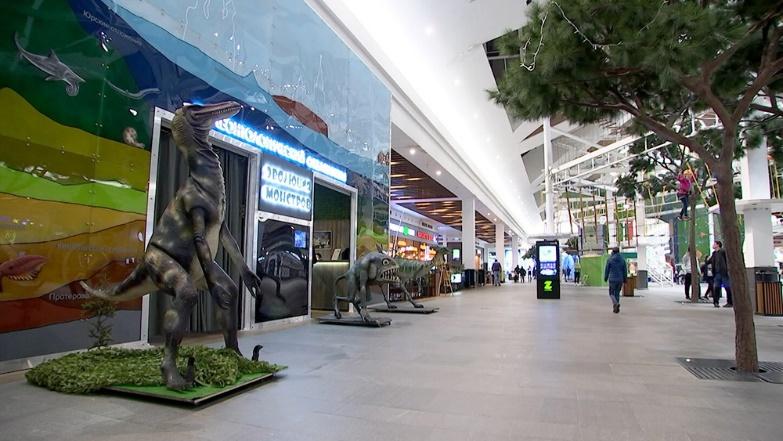 Ознакомьтесь с информацией толкового словаря. 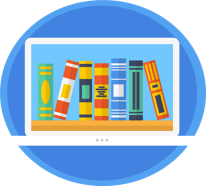 АКВА́РИУМ - искусственный водоём или стеклянная ёмкость с водой для содержания рыб, водных животных и растений.Латинское слово aquarium (акуариум) – «водоём», aqua — «вода».Греческое слово οχεαυος (океанос) означает «море».По аналогии сформулируйте и запишите определение слова ОКЕАНА́РИУМ.______________________________________________________________________________________________________________________________Греческое слово Palaios (палеос) означает «древний», Ontos (онтос) – «существо», Logos (логос) – «учение».По аналогии сформулируйте и запишите определение слова ПАЛЕОНТОЛО́ГИЯ.______________________________________________________________________________________________________________________________ЭВОЛЮ́ЦИЯ – «развитие», «изменение». Что изучает палеонтология? Выберите правильный ответ.строительные полезные ископаемые,окаменелости животных и растений,горючие полезные ископаемыерудные полезные ископаемые  Предположите, какие экспонаты можно увидеть в палеонтологическом океанариуме. Отметьте верные ответы.морские растения окаменелости игровые автоматыморских рыб речных рыбмашины и механизмы для добычи полезных ископаемыхПодчеркните название языка, из которого в русский язык пришли слова «аквариум», «океанариум»:Русский, английский, латинский, испанский, французский, греческий.Задание 3. Рассмотрите эмблему океанариума.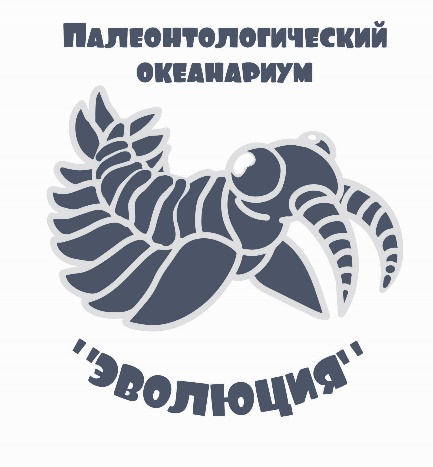 Кто изображён на эмблеме? Выберите правильный ответ.рыба рак носорогмухастрекозорогПроверить свой ответ вы сможете во время учебного дня в музее.Отметьте правила, которые необходимо соблюдать на территории океанариума. Приходить на экспозицию строго в парадной одежде,Осуществлять фотосъёмку без вспышки,Прикасаться к аквариумам и экспонатам, Не бросать в аквариумы пищу и посторонние предметы,Самостоятельно кормить и трогать обитателей,Кричать и шуметь.Ознакомьтесь со схемой маршрута. 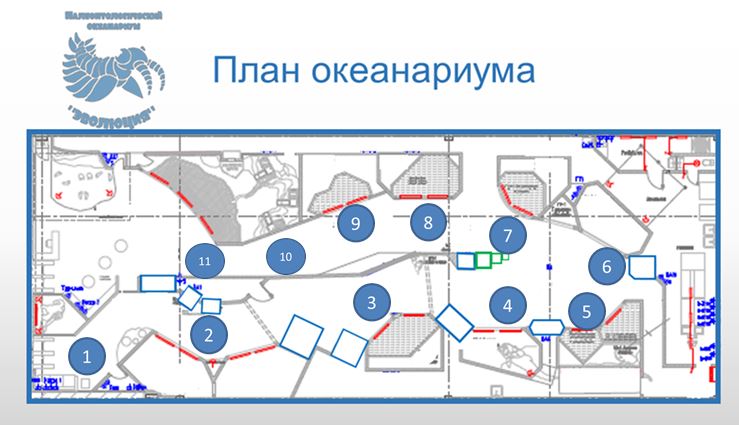 При выполнении заданий придерживайтесь указанного маршрута. Внимание! Не забывайте заполнять сводную таблицу Геохронологической шкалы.